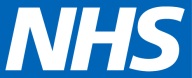 Primary Care Support England Application for reimbursement of Professional Defence Union SubscriptionsName and Address of PracticePractice Code:Application by Dr ________________________________for reimbursement of the subscription costs of a recognised Professional Defence Union in respect of GP Registrar, Dr ______________Declaration by GP RegistrarI hereby confirm I am applying for reimbursement of the subscription in the sum of £ _________for the period of  _____________________________________Signed     ____________________________________      Date ________________________________Application by TrainerSigned    ____________________________________     Date _________________________________Trainer’s Name in Block Letters _________________________________________________________Please send signed and completed forms by email to Primary Care Support England: lasca.payments@nhs.netThe subject line of your email should state: GPR expenses and relevant county (i.e. Berkshire) as appropriate.